Check your device to see you if already have the Kobo app. It looks like:  	or	  (background can be any color).  			         If you DO, delete it. (Yes, really).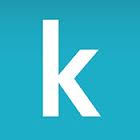 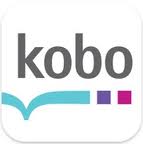 Go to http://beagleandwolf.com/ 

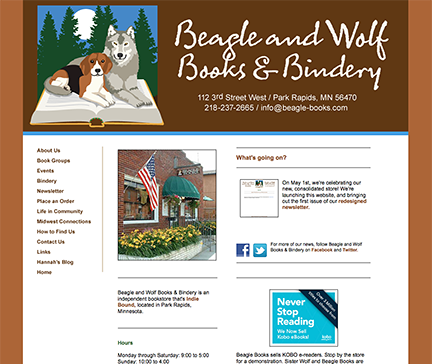 Click on the blue square with the words “Never Stop Reading: We Now Sell Kobo e-books” and you’ll see: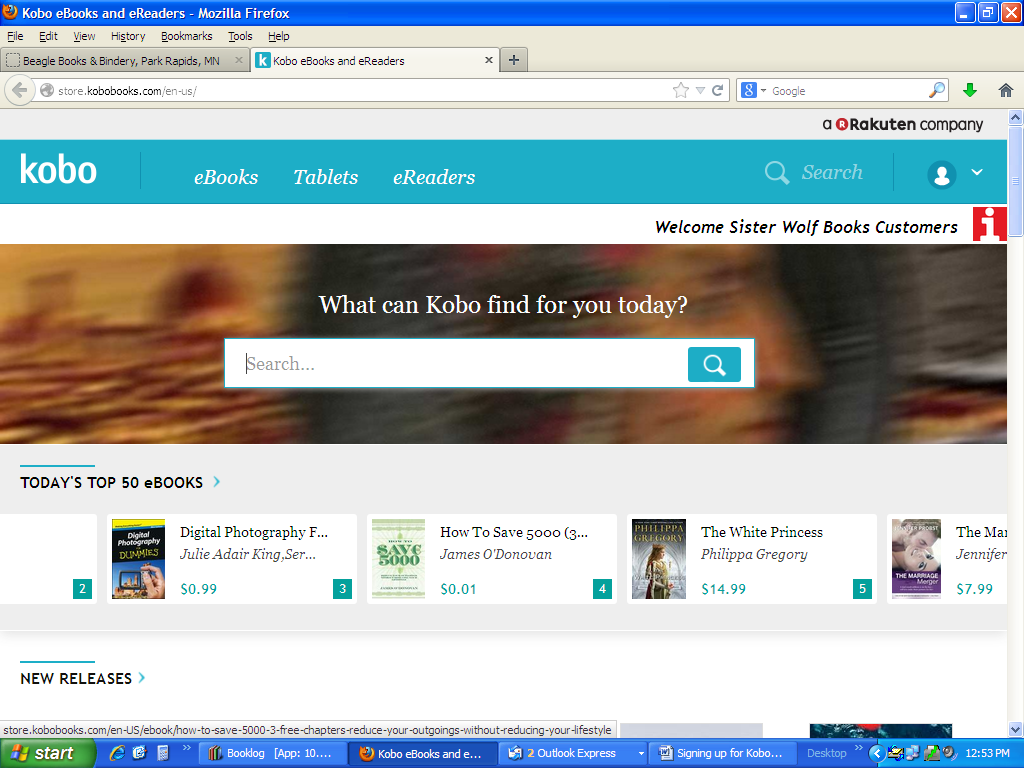 Click the icon of a person: 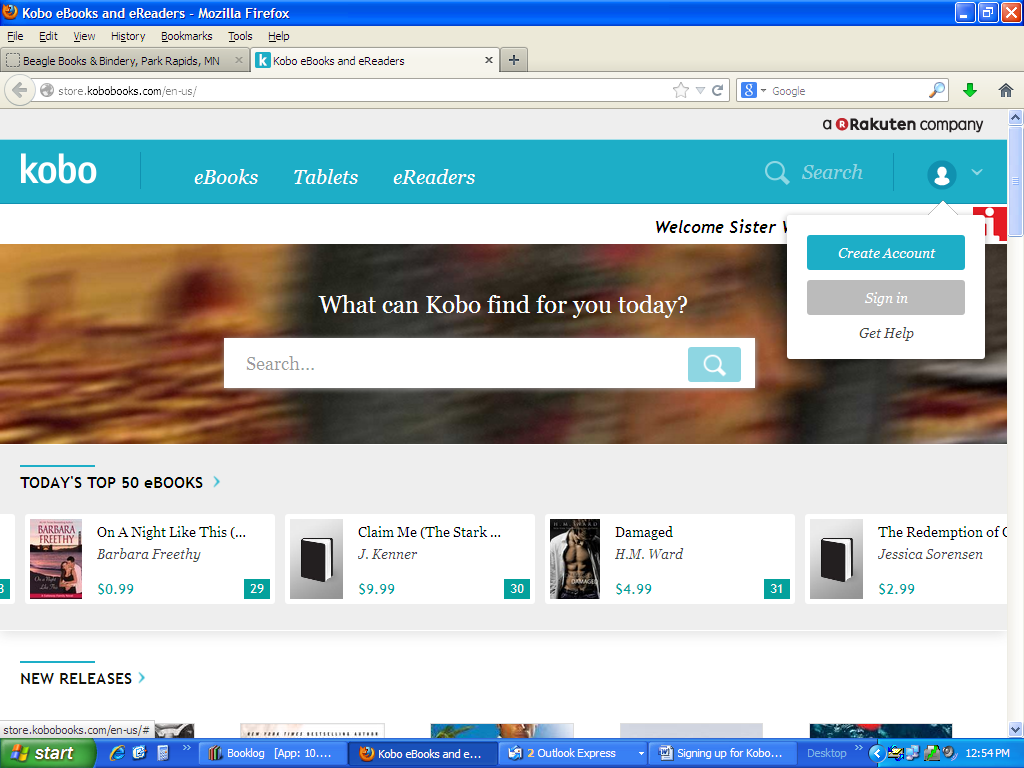  Then click the grey “Sign in” button and you will see: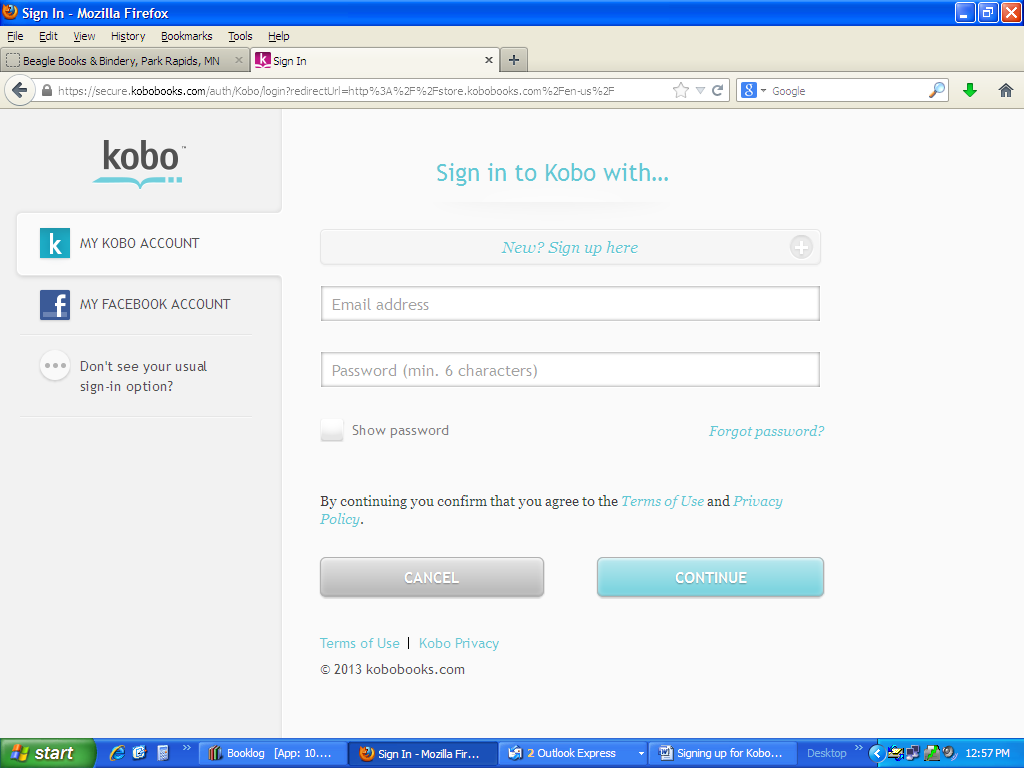 Click the blue words: “New? Sign up here”. At the next screen, filled in the required fields and click “Continue” (Note! If you have ever had a Kobo acct before, do NOT use the same email address you used for that acct in the past) 24 hours later, call Jen at Beagle: 237-2665 and ask her to verify that your account has been established. Once she’s verified it…….HAVE FUN SHOPPING!!! (Go to BeagleAndWolf.com, click on the Kobo link, and sign in)